                        REQUEST FOR ASSISTANCE-STUDENT SUPPORT REFERRAL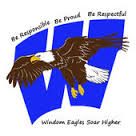 STUDENT: 							 	 GRADE: 			 BIRTHDATE: 			PERSON MAKING REFERRAL: 														REASON FOR REFERRAL: 															**DIRECTIONS:  To be completed by referring person.  Check all that apply, and submit completed form to Yvonne Cannon, Reading Interventionist.STUDENT STRENGTHS:			CLASS PERFORMANCE				PERSONAL BEHAVIORS	Peer Social Skills				Cannot Work Independently			Anxious	Cooperative					Gives Up Easily					Lethargic	Sense of Humor				Needs Constant Reassurance			Crying	Doesn’t Give Up				Drop in Grades					Extreme Negativism	Verbal Skills					Short Attention Span				Unexplained Grief/Despair	Leader Among Peers				Sloppy or Incomplete Work			Lacks Self Confidence	Engages Adults					Always Behind in Work			Mood Swings	Academic Skills				Low Achievement				Unrealistic Goals/Thinking	Music, Dance, Art				Lack of Motivation				 Seem Depressed/Withdrawn	Motivated					Needs Constant Redirection			Manipulative	Positive Attitude				Poor Organizational Skills			Stares Off/Daydreams	Other:						Other:						Apathetic													Other:DISRUPTIVE BEHAVIOR:			PHYSICAL SIGNS:				OTHER ISSUES:	Center of Attention				Avoids Eye Contact				Family Issues:	Tattles						Lack of Coordination					(specify)				Destroys Other’s Property			Muscular Twitches/Tremors			Attendance	Defiance of Rules				Poor Hygiene/Grooming			Emotional Health	Constant Discipline Problem			Drowsiness/Sleeping				Physical Health	Blaming/Denying				Unexplained Injuries				Other:	Fighting/Outbursts				Extreme Weight Loss/Gain				Cheating/Lying				Fine Motor Skills Difficulties	Throwing Objects				(buttoning/zipping/paper/pencil/cutting)	Obscene language/gestures			Over Activity/Hyperactivity	Other:						Other:							ACADEMIC FUNCTIONING			BEHAVIORAL FUNCTIONING			SPEECH/LANGUAGE FUNCTIONING  Concerns with:					  Concerns with:					  Concerns with:	Reading Recognition				Following Instructions				Fluency (repetition/avoidance/	Reading Comprehension				Disagreeing Appropriately				prolongation of words)	Math Calculation					Accepting “no” for an Answer			Voice (quality/pitch/loudness)	Math Word/Story Problems			Accepting criticism/consequences		Articulation (speech production)	Spelling						Getting Teacher’s Attention			Language (comprehension/expression)	Writing						Peer Relations					Other:	Test Taking					Inappropriate/Disruptive Noise			Completing Assignments				Out of Place		Off-Task					Negative Physical Contact	Other:						Other:SCHOOL/CLASSROOM INTERVENTION STRATEGIES:  Check those you have tried:						HELPFUL	NOT HELPFUL	Talk Privately with Student						Parent Phone Call							Parent Conference							Verbal Reminders							Standing Close to Student						Preferential Seating of Student						Use of Contracts								Removal of Student from Classroom					Student Sent to Office							Detention								Extended Learning							Positive Reinforcement							Planned Time Out							Progress Reports							Assign H.S. Peer Mentor							Behavior Chart towards Goal						Assignment/Homework Checklist					Modified assignments						What, if any, additional actions or other strategies have you taken in response to this academic problem and/or behavior? 																																								Have parents/guardians been contacted?  No		   Yes		 If yes, date contacted: 							Is this student receiving services from another agency?  (i.e. Social Services, counseling, corrections, etc…)  No		   Yes 		  If yes, specify what service is being received: 															Has this student previously been tested for Special Ed.?  No	    	      Yes		  If yes, indicate when: 						List any other concerns or additional information that may be helpful: 																												